ИЩИ ЛЮДЕЙ!Прости жлобам и стаду лохов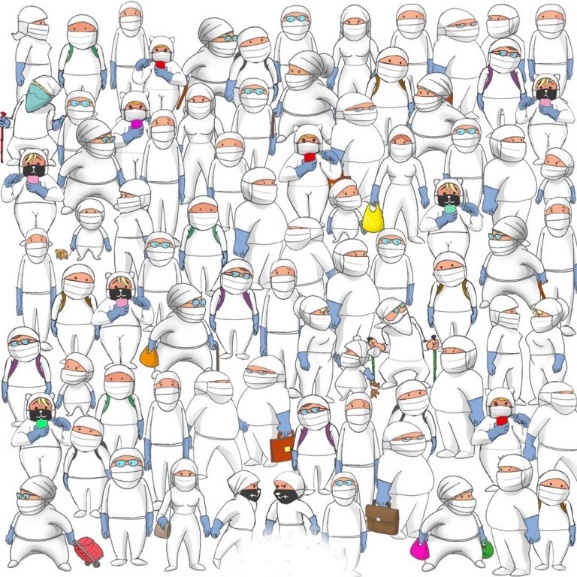 Их время – вилы по водеТвоя судьба – не так уж плохоИщи людей! Ищи людей!Один – тупей дубовой сваиДругой – не вступится в бедеНо идентичных не бываетИщи людей! Ищи людей!В среде подобных возрастаетРеализация идейКуда-то вывезет криваяИщи людей! Ищи людей!Упорным – время на подмогуВ синергетической средеСемь миллиардов – это многоИщи людей! Ищи людей!Не надо зря роптать на БогаМол, Богу всё «по бороде»Твоя судьба! Твоя дорога!Ищи людей! Ищи людей!1210 20.08.2020